РЕШЕНИЕОб утверждении Положения о представлении гражданами, претендующими на замещение муниципальной должности, и лицами, замещающими муниципальные должности, сведений о своих доходах, расходах, об имуществе и обязательствах имущественного характера, а также о доходах, расходах, об имуществе и обязательствах имущественного характера своих супруг (супругов) и несовершеннолетних детей, порядке проверки достоверности и полноты указанных сведенийВ соответствии с Федеральными законами от 25 декабря 2008 года № 273-ФЗ «О противодействии коррупции», от 06 октября 2003 года № 131-ФЗ «Об общих принципах организации местного самоуправления в Российской Федерации», Указом Президента Российской Федерации от 23 июня 2014 года № 460 «Об утверждении формы справки о доходах, расходах, об имуществе и обязательствах имущественного характера и внесении изменений в некоторые акты Президента Российской Федерации», Законом Удмуртской Республики от 19 июня 2017 года № 37-РЗ «О порядке представления гражданами, претендующими на замещение муниципальной должности, и лицами, замещающими муниципальные должности, сведений о своих доходах, расходах, об имуществе и обязательствах имущественного характера, а также о доходах, расходах, об имуществе и обязательствах имущественного характера, а также о доходах, расходах, об имуществе и обязательствах имущественного характера своих супруг (супругов) и несовершеннолетних детей, порядке проверки достоверности и полноты указанных сведений»,              СОВЕТ ДЕПУТАТОВ РЕШИЛ:Утвердить Положение о представлении гражданами, претендующими на замещение муниципальной должности, и лицами, замещающими муниципальные должности, сведений о своих доходах, расходах, об имуществе и обязательствах имущественного характера, а также о доходах, расходах, об имуществе и обязательствах имущественного характера своих супруг (супругов) и несовершеннолетних детей, порядке проверки достоверности и полноты указанных сведений (прилагается).Признать утратившим силу следующие решения Совета депутатов муниципального образования «Большепудгинское»:- «О внесении изменений и дополнений в решение Совета депутатов муниципального образования «Большепудгинское»  № 28.6 от 04 июня 2015 года «Об утверждении Положения о предоставлении Главой муниципального образования «Большепудгинское» и лицом, претендующим на замещение должности Главы муниципального образования «Большепудгинское»,  сведений о своих доходах, расходах, об имуществе и обязательствах  имущественного  характера и сведений о доходах, расходах, об имуществе и обязательствах имущественного характера членов своей семьи» от 11 апреля 2016 года № 36.3».Признать утратившим силу следующие решения Совета депутатов муниципального образования «Люгинское»:- «Об утверждении Положения о предоставлении Главой муниципального образования «Люгинское» и лицом, претендующим на замещение должности Главы муниципального образования «Люгинское»,  сведений о своих доходах, расходах, об имуществе и обязательствах  имущественного  характера и сведений о доходах, расходах, об имуществе и обязательствах имущественного характера членов своей семьи» от 29 мая 2015 года № 28.6»;- «О внесении изменений и дополнений в решение Совета депутатов муниципального образования «Люгинское»  №28.6 от 29 мая 2015 года «Об утверждении Положения о предоставлении Главой муниципального образования «Люгинское» и лицом, претендующим на замещение должности Главы муниципального образования «Люгинское»,  сведений о своих доходах, расходах, об имуществе и обязательствах  имущественного  характера и сведений о доходах, расходах, об имуществе и обязательствах имущественного характера членов своей семьи» от 25 марта 2016 года № 36.4». Опубликовать настоящее решение на официальном сайте муниципального образования «Большепудгинское».Глава муниципального образования«Большепудгинское»                                                                                             М.В.Данилова с. Большая  Пудга 23 ноября   2017 г.         №  10.6ПРИЛОЖЕНИЕ 
к решению Совета депутатов 
МО «Большепудгинское» 
от «23» ноября  2017 года № 10.6 Положениео представлении гражданами, претендующими на замещение муниципальной должности, и лицами, замещающими муниципальные должности, сведений о своих доходах, расходах, об имуществе и обязательствах имущественного характера, а также о доходах, расходах, об имуществе и обязательствах имущественного характера своих супруг (супругов) и несовершеннолетних детей, порядке проверки достоверности и полноты указанных сведений1. Настоящим Положением определяется порядок представления гражданами, претендующими на замещение муниципальной должности, и лицами, замещающими муниципальные должности, сведений о своих доходах, расходах, об имуществе и обязательствах имущественного характера, а также о доходах, расходах, об имуществе и обязательствах имущественного характера своих супруг (супругов) и несовершеннолетних детей, порядке про верки достоверности и полноты указанных сведений. Под лицами, замещающими муниципальные должности в настоящем Положении понимается Глава муниципального образования «Большепудгинское», депутат Совета депутатов муниципального образования «Большепудгинское». 2. Гражданами, претендующими на замещение муниципальной должности, и лицами, замещающими муниципальные должности, Главе Удмуртской Республики представляются сведения о своих доходах, расходах, об имуществе и обязательствах имущественного характера, а также о доходах, расходах, об имуществе и обязательствах имущественного характера своих супруг (супругов) и несовершеннолетних детей (далее - сведения). Сведения представляются: 1) гражданином, претендующим на замещение муниципальной должности, - при 
избрании на муниципальную должность; 2) лицом, замещающим муниципальную должность, - ежегодно, не позднее 30 апреля года, следующего за отчетным. 4. Сведения представляются в виде справки по форме, утвержденной Указом Президента Российской Федерации от 23 июня 2014 года N 460 "Об утверждении формы справки о доходах, расходах, 06 имуществе и обязательствах имущественного характера и внесении изменений в некоторые акты Президента Российской Федерации". 5. Сведения представляются и справка, предусмотренная пунктом 3 настоящего Положения, 	заполняется 	в 	соответствии 	с регистрационными, иными правоустанавливающими документами. 6. Гражданин, претендующий на замещение муниципальной должности, при избрании на муниципальную должность представляет: 1) сведения о своих доходах, полученных от всех источников (включая доходы по прежнему месту работы (службы) или месту замещения выборной должности, пенсии, пособия, иные выплаты) за календарный год, предшествующий году подачи документов для замещения муниципальной должности, а также сведения об имуществе, принадлежащем ему на праве собственности, и о своих обязательствах имущественного характера по состоянию на первое число месяца, предшествующего месяцу подачи документов для замещения муниципальной должности (на отчетную дату); 2) сведения о доходах своих супруг (супругов) и несовершеннолетних детей (далее - члены семьи), полученных от всех источников (включая заработную плату, пенсии, пособия, иные выплаты) за календарный год, предшествующий году подачи гражданином документов для замещения муниципальной должности, а также сведения об имуществе, принадлежащем им на праве собственности, и об их обязательствах имущественного характера по состоянию на первое число месяца, предшествующего месяцу подачи гражданином документов для замещения муниципальной должности (на отчетную дату). Сведения, предусмотренные настоящим пунктом, представляются отдельно на каждого члена семьи гражданина, претендующего на замещение муниципальной должности. Лицо, замещающее муниципальную должность, представляет ежегодно: 1) сведения о своих доходах, полученных за отчетный период (с 1 января по 31 декабря) от всех источников (включая денежное содержание, пенсии, пособия, иные выплаты), а также сведения об имуществе, принадлежащем ему на праве собственности, и о своих обязательствах имущественного характера по состоянию на конец отчетного периода; 2) сведения о доходах членов своей семьи, полученных за отчетный период (с 1 января по 31 декабря) от всех источников (включая заработную плату, пенсии, пособия, иные выплаты), а также сведения об имуществе, принадлежащем им на праве собственности, и об их обязательствах имущественного характера по состоянию на конец отчетного периода. Сведения, предусмотренные настоящим пунктом, представляются отдельно на каждого члена семьи лица, замещающего муниципальную должность; 3) сведения о своих расходах, а также о расходах членов своей семьи в случаях, установленных статьей 3 Федерального закона от 3 декабря 2012 года N 230-ФЗ "О контроле за соответствием расходов лиц, замещающих государственные должности, и иных лиц их доходам". 8. Сведения гражданином, претендующим на замещение муниципальной должности, и лицом, замещающим муниципальную должность, представляются в Администрацию Главы и Правительства Удмуртской Республики. 9. В случае если гражданин, претендующий на замещение муниципальной должности, или лицо, замещающее муниципальную должность, обнаружили, что в представленных ими сведениях не отражены или не полностью отражены какие-либо сведения либо имеются ошибки, они вправе представить уточненные сведения в порядке, установленном пунктом 10 настоящего Положения. 10. Гражданин, претендующий на замещение муниципальной должности, может 
представить уточненные сведения в течение одного месяца со дня представления сведений в соответствии с подпунктом 1 пункта 3 настоящего Положения. Лицо, замещающее муниципальную должность, может представить уточненные 
сведения в течение одного месяца после окончания срока, указанного в подпункте 2 пункта 3 настоящего Положения. 11. Сведения, представляемые в соответствии с настоящим Положением гражданином, претендующим на замещение муниципальной должности, и лицом, замещающим муниципальную должность, являются сведениями конфиденциального характера, если федеральным законом они не отнесены к сведениям, составляющим государственную тайну. 12. В случае если гражданин, претендующий на замещение муниципальной должности, представивший в Администрацию Главы и Правительства Удмуртской Республики справки о доходах, расходах, об имуществе и обязательствах имущественного характера, не был избран на муниципальную должность, указанные справки возвращаются ему по его письменному заявлению. 13. В случае если гражданин, претендующий на замещение муниципальной должности, или лицо, замещающее муниципальную должность, не может представить по объективным причинам сведения, указанным лицом представляется Главе Удмуртской Республики заявление о невозможности по объективным причинам представить сведения. 14. Проверка сведений, представляемых в соответствии с настоящим Положением, осуществляется по решению Главы Удмуртской Республики. 15. Проверка осуществляется структурным подразделением Администрации Главы и Правительства Удмуртской Республики, определенным Главой Удмуртской Республики (далее - уполномоченный орган) в соответствии с Законом Удмуртской Республики от 19 июня 2017 года № 37-РЗ. 16. Руководитель уполномоченного органа представляет Главе Удмуртской Республики доклад о результатах про верки не позднее трех рабочих дней со дня ее окончания. 17. По итогам проведения проверки Главой Удмуртской Республики принимается одно из следующих решений: 1) о достоверности и полноте представленных сведений; 2) о непредставлении сведений либо о представлении недостоверных или неполных сведений; 3) об установлении фактов несоблюдения лицом, замещающим муниципальную должность, ограничений, запретов, неисполнения обязанностей, которые установлены Федеральным законом от 25 декабря 2008 года N 273-ФЗ "О противодействии коррупции", Федеральным законом от 3 декабря 2012 года N 230-ФЗ "О контроле за соответствием расходов лиц, замещающих государственные должности, и иных лиц их доходам", Федеральным законом от 7 мая 2013 года N 79-ФЗ "О запрете отдельным категориям лиц открывать и иметь счета (вклады), хранить наличные денежные средства и ценности в иностранных банках, расположенных за пределами территории Российской Федерации, владеть и (или) пользоваться иностранными финансовыми инструментами"; 4) об объективности причин непредставления гражданином, претендующим на замещение муниципальной должности, или лицом, замещающим муниципальную должность, сведений. 18. При выявлении в результате проверки фактов несоблюдения лицом, замещающим муниципальную должность, ограничений, запретов, неисполнения обязанностей, которые установлены Федеральным законом от 25 декабря 2008 года N 273-ФЗ "О противодействии коррупции", Федеральным законом от 3 декабря 2012 года N 230-ФЗ "О контроле за соответствием расходов лиц, замещающих государственные должности, и иных лиц их доходам", Федеральным законом от 7 мая 2013 года N 79-ФЗ "О запрете отдельным категориям лиц открывать и иметь счета (вклады), хранить наличные денежные средства и ценности в иностранных банках, расположенных за пределами территории Российской Федерации, владеть и (или) пользоваться иностранными финансовыми инструментами", Глава Удмуртской Республики обращается с заявлением о досрочном прекращении полномочий лица, замещающего муниципальную должность, или применении в отношении его иного дисциплинарного взыскания в орган местного самоуправления, уполномоченный принимать соответствующее решение, или в суд. 19. Сведения о результатах проверки с письменного согласия Главы Удмуртской Республики предоставляются уполномоченным органом с одновременным уведомлением об этом гражданина, претендующего на замещение муниципальной должности, или лица, замещающего муниципальную должность, в отношении которых проводилась проверка, правоохранительным и налоговым органам, иным государственным органам, органам местного самоуправления и их должностным лицам, постоянно действующим руководящим органам политических партий и зарегистрированных в соответствии с законом иных общероссийских и республиканских общественных объединений, не являющихся политическими партиями, Общественной палате Российской Федерации, Общественной палате Удмуртской Республики, общероссийским средствам массовой информации, республиканским средствам массовой информации, предоставившим информацию, явившуюся основанием для проведения проверки, с соблюдением законодательства Российской Федерации о персональных данных и государственной тайне. 20. При установлении в ходе про верки обстоятельств, свидетельствующих о наличии признаков преступления или административного правонарушения, материалы об этом по окончании проверки представляются в государственные органы в соответствии с их компетенцией. Совет депутатовмуниципального образования«Большепудгинское»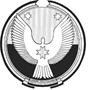 «Бадӟым  Пудга»муниципал  кылдытэтысьдепутатъёслэн  Кенешсы